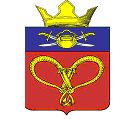 АДМИНИСТРАЦИИ НАГАВСКОГО СЕЛЬСКОГО ПОСЕЛЕНИЯ КОТЕЛЬНИКОВСКОГО МУНИЦИПАЛЬНОГО РАЙОНА  ВОЛГОГРАДСКОЙ ОБЛАСТИПОСТАНОВЛЕНИЕ 28.01.2020	                                                                                                         № 7Об утверждении реестра и схемы мест (площадок) накопления твердых коммунальных отходов на территории Нагавского сельского поселения 	В соответствии с Федеральным законом от 06.10.2003 г. №131-ФЗ «Об общих принципах организации местного самоуправления в Российской федерации», Федеральным законом  от 24.06.1998г. №89-ФЗ «Об отходах производства и потребления», постановлением Правительства РФ от 31.08.2018г. №1039 «Об утверждении Правил обустройства мест (площадок) накопления твердых коммунальных отходов и ведения их реестра», руководствуясь Уставом Нагавского сельского  поселения, администрация Нагавского сельского поселенияПОСТАНОВЛЯЕТ:1. Утвердить реестр мест (площадок) накопления твердых коммунальных отходов на территории Нагавского сельского поселения (Приложение 1).2. Обнародовать настоящее постановление на официальном сайте в сети Интернет по адресу нагавская.рф.3. Настоящее постановление вступает в силу со дня его официального обнародования.4. Контроль за исполнением настоящего постановления оставляю за собой.Глава Нагавскогосельского  поселения								П.А.АлпатовПриложение 1к Постановлению администрации Нагавского сельского поселенияот----     №    УТВЕРЖДЕНО:Глава Нагавскогосельского поселенияАлпатов П.А._________РеестрМест (площадок) накопления твердых коммунальных отходовНагавского сельского поселения Котельниковского муниципального района Волгоградской области№п/пназвание улицы и№ домапочтовый адресул. Атаманская  д. №3ст-ца НагавскаяКотельниковский р-нВолгоградская обл.ул. Атаманская  д. №4ст-ца НагавскаяКотельниковский р-нВолгоградская обл.ул. Атаманская  д. №6ст-ца НагавскаяКотельниковский р-нВолгоградская обл.ул. Атаманская  д. №7ст-ца НагавскаяКотельниковский р-нВолгоградская обл.ул. Атаманская  д. №8ст-ца НагавскаяКотельниковский р-нВолгоградская обл.ул. Атаманская  д. №9ст-ца НагавскаяКотельниковский р-нВолгоградская обл.ул. Атаманская  д. №10ст-ца НагавскаяКотельниковский р-нВолгоградская обл.ул. Атаманская  д. №11ст-ца НагавскаяКотельниковский р-нВолгоградская обл.ул. Атаманская  д. №13/1ст-ца НагавскаяКотельниковский р-нВолгоградская обл.ул. Атаманская  д. №13/2ст-ца НагавскаяКотельниковский р-нВолгоградская обл.ул. Атаманская  д. №14ст-ца НагавскаяКотельниковский р-нВолгоградская обл.ул. Атаманская  д. №15/2ст-ца НагавскаяКотельниковский р-нВолгоградская обл.ул. Атаманская  д. №17/2ст-ца НагавскаяКотельниковский р-нВолгоградская обл.ул. Атаманская  д. №18ст-ца НагавскаяКотельниковский р-нВолгоградская обл.ул. Атаманская  д. №20ст-ца НагавскаяКотельниковский р-нВолгоградская обл.ул. Атаманская  д. №22ст-ца НагавскаяКотельниковский р-нВолгоградская обл.ул. Атаманская  д. №24ст-ца НагавскаяКотельниковский р-нВолгоградская обл.ул. Зеленая  д. №1ст-ца НагавскаяКотельниковский р-нВолгоградская обл.ул. Зеленая  д. №2ст-ца НагавскаяКотельниковский р-нВолгоградская обл.ул. Зеленая  д. №3ст-ца НагавскаяКотельниковский р-нВолгоградская обл.ул. Зеленая  д. №4ст-ца НагавскаяКотельниковский р-нВолгоградская обл.ул. Зеленая  д. №5ст-ца НагавскаяКотельниковский р-нВолгоградская обл.ул. Зеленая  д. №6ст-ца НагавскаяКотельниковский р-нВолгоградская обл.ул. Зеленая  д. №9ст-ца НагавскаяКотельниковский р-нВолгоградская обл.ул. Зеленая  д. №10ст-ца НагавскаяКотельниковский р-нВолгоградская обл.ул. Зеленая  д. №12ст-ца НагавскаяКотельниковский р-нВолгоградская обл.ул. Зеленая  д. №13ст-ца НагавскаяКотельниковский р-нВолгоградская обл.ул. Зеленая  д. №14ст-ца НагавскаяКотельниковский р-нВолгоградская обл.ул. Зеленая  д. №17ст-ца НагавскаяКотельниковский р-нВолгоградская обл.ул. Зеленая  д. №19ст-ца НагавскаяКотельниковский р-нВолгоградская обл.ул. Зеленая  д. №20ст-ца НагавскаяКотельниковский р-нВолгоградская обл.ул. Зеленая  д. №23ст-ца НагавскаяКотельниковский р-нВолгоградская обл.ул. Зеленая  д. №24ст-ца НагавскаяКотельниковский р-нВолгоградская обл.ул. Зеленая  д. №25ст-ца НагавскаяКотельниковский р-нВолгоградская обл.ул. Зеленая  д. №27ст-ца НагавскаяКотельниковский р-нВолгоградская обл.ул. Зеленая  д. №29ст-ца НагавскаяКотельниковский р-нВолгоградская обл.ул. Зеленая  д. №30ст-ца НагавскаяКотельниковский р-нВолгоградская обл.ул. Зеленая  д. №31ст-ца НагавскаяКотельниковский р-нВолгоградская обл.ул. Зеленая  д. №35ст-ца НагавскаяКотельниковский р-нВолгоградская обл.ул. Зеленая  д. №36ст-ца НагавскаяКотельниковский р-нВолгоградская обл.ул. Зеленая  д. №37ст-ца НагавскаяКотельниковский р-нВолгоградская обл.ул. Зеленая  д. №38ст-ца НагавскаяКотельниковский р-нВолгоградская обл.ул. Зеленая  д. №39ст-ца НагавскаяКотельниковский р-нВолгоградская обл.ул. Зеленая  д. №40ст-ца НагавскаяКотельниковский р-нВолгоградская обл.ул. Зеленая  д. №41ст-ца НагавскаяКотельниковский р-нВолгоградская обл.ул. Зеленая  д. №42ст-ца НагавскаяКотельниковский р-нВолгоградская обл.ул. Зеленая  д. №43ст-ца НагавскаяКотельниковский р-нВолгоградская обл.ул. Зеленая  д. №44ст-ца НагавскаяКотельниковский р-нВолгоградская обл.ул. Зеленая  д. №45ст-ца НагавскаяКотельниковский р-нВолгоградская обл.ул. Зеленая  д. №46ст-ца НагавскаяКотельниковский р-нВолгоградская обл.ул. Зеленая  д. №48ст-ца НагавскаяКотельниковский р-нВолгоградская обл.ул. Зеленая  д. №50ст-ца НагавскаяКотельниковский р-нВолгоградская обл.пл.им.Родина Г.И. №1/1ст-ца НагавскаяКотельниковский р-нВолгоградская обл.пл.им.Родина Г.И. №1/2ст-ца НагавскаяКотельниковский р-нВолгоградская обл.пл.им.Родина Г.И. №2ст-ца НагавскаяКотельниковский р-нВолгоградская обл.пл.им.Родина Г.И. №4ст-ца НагавскаяКотельниковский р-нВолгоградская обл.пл.им.Родина Г.И. №5ст-ца НагавскаяКотельниковский р-нВолгоградская обл.пл.им.Родина Г.И. №7ст-ца НагавскаяКотельниковский р-нВолгоградская обл.пл.им.Родина Г.И. №7аст-ца НагавскаяКотельниковский р-нВолгоградская обл.пл.им.Родина Г.И. №8/1ст-ца НагавскаяКотельниковский р-нВолгоградская обл.пл.им.Родина Г.И. №8/2ст-ца НагавскаяКотельниковский р-нВолгоградская обл.пл.им.Родина Г.И. №8/2ст-ца НагавскаяКотельниковский р-нВолгоградская обл.пл.им.Родина Г.И. №9ст-ца НагавскаяКотельниковский р-нВолгоградская обл.ул. Казачья  д. №1ст-ца НагавскаяКотельниковский р-нВолгоградская обл.ул. Казачья  д. №4ст-ца НагавскаяКотельниковский р-нВолгоградская обл.ул. Казачья  д. №5ст-ца НагавскаяКотельниковский р-нВолгоградская обл.ул. Казачья  д. №6ст-ца НагавскаяКотельниковский р-нВолгоградская обл.ул. Казачья  д. №7ст-ца НагавскаяКотельниковский р-нВолгоградская обл.ул. Казачья  д. №9ст-ца НагавскаяКотельниковский р-нВолгоградская обл.ул. Казачья  д. №10ст-ца НагавскаяКотельниковский р-нВолгоградская обл.ул. Казачья  д. №11ст-ца НагавскаяКотельниковский р-нВолгоградская обл.ул. Казачья  д. №12ст-ца НагавскаяКотельниковский р-нВолгоградская обл.ул. Казачья  д. №13ст-ца НагавскаяКотельниковский р-нВолгоградская обл.ул. Казачья  д. №14ст-ца НагавскаяКотельниковский р-нВолгоградская обл.ул. Казачья  д. №15ст-ца НагавскаяКотельниковский р-нВолгоградская обл.ул. Казачья  д. №16ст-ца НагавскаяКотельниковский р-нВолгоградская обл.ул. Казачья  д. №17ст-ца НагавскаяКотельниковский р-нВолгоградская обл.ул. Казачья  д. №18ст-ца НагавскаяКотельниковский р-нВолгоградская обл.ул. Казачья  д. №19ст-ца НагавскаяКотельниковский р-нВолгоградская обл.ул. Казачья  д. №21ст-ца НагавскаяКотельниковский р-нВолгоградская обл.ул. Казачья  д. №23ст-ца НагавскаяКотельниковский р-нВолгоградская обл.ул. Казачья  д. №24ст-ца НагавскаяКотельниковский р-нВолгоградская обл.ул. Казачья  д. №25ст-ца НагавскаяКотельниковский р-нВолгоградская обл.ул. Казачья  д. №26ст-ца НагавскаяКотельниковский р-нВолгоградская обл.ул. Казачья  д. №27ст-ца НагавскаяКотельниковский р-нВолгоградская обл.ул. Казачья  д. №28ст-ца НагавскаяКотельниковский р-нВолгоградская обл.ул. Молодежная д. №1ст-ца НагавскаяКотельниковский р-нВолгоградская обл.ул. Молодежная д. №2ст-ца НагавскаяКотельниковский р-нВолгоградская обл.ул. Молодежная д. №3ст-ца НагавскаяКотельниковский р-нВолгоградская обл.ул. Молодежная д. №1аст-ца НагавскаяКотельниковский р-нВолгоградская обл.ул. Молодежная д. №3аст-ца НагавскаяКотельниковский р-нВолгоградская обл.ул. Молодежная д. №4ст-ца НагавскаяКотельниковский р-нВолгоградская обл.ул. Молодежная д. №5ст-ца НагавскаяКотельниковский р-нВолгоградская обл.ул. Молодежная д. №7ст-ца НагавскаяКотельниковский р-нВолгоградская обл.ул. Молодежная д. №8ст-ца НагавскаяКотельниковский р-нВолгоградская обл.ул. Молодежная д. №9ст-ца НагавскаяКотельниковский р-нВолгоградская обл.ул. Молодежная д. №10ст-ца НагавскаяКотельниковский р-нВолгоградская обл.ул. Молодежная д. №11ст-ца НагавскаяКотельниковский р-нВолгоградская обл.ул. Молодежная д. №12ст-ца НагавскаяКотельниковский р-нВолгоградская обл.ул. Молодежная д. №14ст-ца НагавскаяКотельниковский р-нВолгоградская обл.ул. Молодежная д. №15ст-ца НагавскаяКотельниковский р-нВолгоградская обл.ул. Молодежная д. №16ст-ца НагавскаяКотельниковский р-нВолгоградская обл.ул. Молодежная д. №17ст-ца НагавскаяКотельниковский р-нВолгоградская обл.ул. Молодежная д. №18ст-ца НагавскаяКотельниковский р-нВолгоградская обл.ул. Молодежная д. №19ст-ца НагавскаяКотельниковский р-нВолгоградская обл.ул. Молодежная д. №20/1ст-ца НагавскаяКотельниковский р-нВолгоградская обл.ул. Молодежная д. №20/2ст-ца НагавскаяКотельниковский р-нВолгоградская обл.ул. Молодежная д. №22/1ст-ца НагавскаяКотельниковский р-нВолгоградская обл.ул. Молодежная д. №22/2ст-ца НагавскаяКотельниковский р-нВолгоградская обл.ул. Молодежная д. №24/1ст-ца НагавскаяКотельниковский р-нВолгоградская обл.ул. Молодежная д. №24/2ст-ца НагавскаяКотельниковский р-нВолгоградская обл.ул. Молодежная д. №25/1ст-ца НагавскаяКотельниковский р-нВолгоградская обл.ул. Молодежная д. №25/2ст-ца НагавскаяКотельниковский р-нВолгоградская обл.ул. Молодежная д. №26ст-ца НагавскаяКотельниковский р-нВолгоградская обл.ул. Молодежная д. №27ст-ца НагавскаяКотельниковский р-нВолгоградская обл.ул. Молодежная д. №28ст-ца НагавскаяКотельниковский р-нВолгоградская обл.ул. Молодежная д. №30ст-ца НагавскаяКотельниковский р-нВолгоградская обл.ул. Молодежная д. №31ст-ца НагавскаяКотельниковский р-нВолгоградская обл.ул. Молодежная д. №32ст-ца НагавскаяКотельниковский р-нВолгоградская обл.ул. Молодежная д. №33ст-ца НагавскаяКотельниковский р-нВолгоградская обл.ул. Молодежная д. №35ст-ца НагавскаяКотельниковский р-нВолгоградская обл.ул. Молодежная д. №36ст-ца НагавскаяКотельниковский р-нВолгоградская обл.ул. Молодежная д. №37ст-ца НагавскаяКотельниковский р-нВолгоградская обл.ул. Молодежная д. №39ст-ца НагавскаяКотельниковский р-нВолгоградская обл.ул. Молодежная д. №41ст-ца НагавскаяКотельниковский р-нВолгоградская обл.ул. Морская д. №1ст-ца НагавскаяКотельниковский р-нВолгоградская обл.ул. Морская д. №3ст-ца НагавскаяКотельниковский р-нВолгоградская обл.ул. Морская д. №4ст-ца НагавскаяКотельниковский р-нВолгоградская обл.ул. Морская д. №5ст-ца НагавскаяКотельниковский р-нВолгоградская обл.ул. Морская д. №8ст-ца НагавскаяКотельниковский р-нВолгоградская обл.ул. Морская д. №10ст-ца НагавскаяКотельниковский р-нВолгоградская обл.ул. Морская д. №12ст-ца НагавскаяКотельниковский р-нВолгоградская обл.ул. Морская д. №13ст-ца НагавскаяКотельниковский р-нВолгоградская обл.ул. Морская д. №14/11ст-ца НагавскаяКотельниковский р-нВолгоградская обл.ул. Морская д. №14/2ст-ца НагавскаяКотельниковский р-нВолгоградская обл.ул. Морская д. №15ст-ца НагавскаяКотельниковский р-нВолгоградская обл.ул. Морская д. №17ст-ца НагавскаяКотельниковский р-нВолгоградская обл.ул. Морская д. №18ст-ца НагавскаяКотельниковский р-нВолгоградская обл.ул. Морская д. №19ст-ца НагавскаяКотельниковский р-нВолгоградская обл.ул. Морская д. №21ст-ца НагавскаяКотельниковский р-нВолгоградская обл.ул. Морская д. №25ст-ца НагавскаяКотельниковский р-нВолгоградская обл.пер. Пляжный д. №1ст-ца НагавскаяКотельниковский р-нВолгоградская обл.пер. Пляжный д. №2ст-ца НагавскаяКотельниковский р-нВолгоградская обл.пер. Пляжный д. №6ст-ца НагавскаяКотельниковский р-нВолгоградская обл.пер. Пляжный д. №7ст-ца НагавскаяКотельниковский р-нВолгоградская обл.пер. Пляжный д. №8ст-ца НагавскаяКотельниковский р-нВолгоградская обл.пер. Пляжный д. №9ст-ца НагавскаяКотельниковский р-нВолгоградская обл.пер. Пляжный д. №11/1ст-ца НагавскаяКотельниковский р-нВолгоградская обл.пер. Пляжный д. №13ст-ца НагавскаяКотельниковский р-нВолгоградская обл.ул. Степная д. №2ст-ца НагавскаяКотельниковский р-нВолгоградская обл.ул. Степная д. №3ст-ца НагавскаяКотельниковский р-нВолгоградская обл.ул. Степная д. №4ст-ца НагавскаяКотельниковский р-нВолгоградская обл.ул. Степная д. №6ст-ца НагавскаяКотельниковский р-нВолгоградская обл.ул. Степная д. №7ст-ца НагавскаяКотельниковский р-нВолгоградская обл.ул. Степная д. №9ст-ца НагавскаяКотельниковский р-нВолгоградская обл.ул. Центральная д. №1ст-ца НагавскаяКотельниковский р-нВолгоградская обл.ул. Центральная д. №2ст-ца НагавскаяКотельниковский р-нВолгоградская обл.ул. Центральная д. №3ст-ца НагавскаяКотельниковский р-нВолгоградская обл.ул. Центральная д. №6ст-ца НагавскаяКотельниковский р-нВолгоградская обл.ул. Центральная д. №8ст-ца НагавскаяКотельниковский р-нВолгоградская обл.ул. Центральная д. №9ст-ца НагавскаяКотельниковский р-нВолгоградская обл.ул. Центральная д. №12ст-ца НагавскаяКотельниковский р-нВолгоградская обл.ул. Центральная д. №14ст-ца НагавскаяКотельниковский р-нВолгоградская обл.ул. Центральная д. №15ст-ца НагавскаяКотельниковский р-нВолгоградская обл.ул. Центральная д. №16ст-ца НагавскаяКотельниковский р-нВолгоградская обл.ул. Центральная д. №17ст-ца НагавскаяКотельниковский р-нВолгоградская обл.ул. Центральная д. №19ст-ца НагавскаяКотельниковский р-нВолгоградская обл.ул. Центральная д. №20ст-ца НагавскаяКотельниковский р-нВолгоградская обл.ул. Центральная д. №21ст-ца НагавскаяКотельниковский р-нВолгоградская обл.ул. Центральная д. №22ст-ца НагавскаяКотельниковский р-нВолгоградская обл.ул. Центральная д. №23ст-ца НагавскаяКотельниковский р-нВолгоградская обл.ул. Центральная д. №25ст-ца НагавскаяКотельниковский р-нВолгоградская обл.ул. Центральная д. №26ст-ца НагавскаяКотельниковский р-нВолгоградская обл.ул. Центральная д. №27ст-ца НагавскаяКотельниковский р-нВолгоградская обл.ул. Центральная д. №28ст-ца НагавскаяКотельниковский р-нВолгоградская обл.ул. Центральная д. №29ст-ца НагавскаяКотельниковский р-нВолгоградская обл.ул. Центральная д. №30ст-ца НагавскаяКотельниковский р-нВолгоградская обл.ул. Центральная д. №32ст-ца НагавскаяКотельниковский р-нВолгоградская обл.ул. Центральная д.№32аст-ца НагавскаяКотельниковский р-нВолгоградская обл.ул. Центральная д. №35ст-ца НагавскаяКотельниковский р-нВолгоградская обл.ул. Центральная д. №36ст-ца НагавскаяКотельниковский р-нВолгоградская обл.ул. Центральная д. №37ст-ца НагавскаяКотельниковский р-нВолгоградская обл.ул. Центральная д. №38ст-ца НагавскаяКотельниковский р-нВолгоградская обл.ул. Центральная д. №40ст-ца НагавскаяКотельниковский р-нВолгоградская обл.ул. Центральная д. №41ст-ца НагавскаяКотельниковский р-нВолгоградская обл.ул. Центральная д. №42ст-ца НагавскаяКотельниковский р-нВолгоградская обл.ул. Центральная д. №43ст-ца НагавскаяКотельниковский р-нВолгоградская обл.ул. Центральная д. №45ст-ца НагавскаяКотельниковский р-нВолгоградская обл.ул. Центральная д. №47ст-ца НагавскаяКотельниковский р-нВолгоградская обл.ул. Центральная д. №49ст-ца НагавскаяКотельниковский р-нВолгоградская обл.ул. Цимлянская д. №1ст-ца НагавскаяКотельниковский р-нВолгоградская обл.ул. Цимлянская д. №2ст-ца НагавскаяКотельниковский р-нВолгоградская обл.ул. Цимлянская д. №3ст-ца НагавскаяКотельниковский р-нВолгоградская обл.ул. Цимлянская д. №4ст-ца НагавскаяКотельниковский р-нВолгоградская обл.ул. Цимлянская д. №5ст-ца НагавскаяКотельниковский р-нВолгоградская обл.ул. Цимлянская д. №6ст-ца НагавскаяКотельниковский р-нВолгоградская обл.ул. Цимлянская д. №7ст-ца НагавскаяКотельниковский р-нВолгоградская обл.ул. Цимлянская д. №8ст-ца НагавскаяКотельниковский р-нВолгоградская обл.ул. Цимлянская д. №9ст-ца НагавскаяКотельниковский р-нВолгоградская обл.ул. Цимлянская д. №10ст-ца НагавскаяКотельниковский р-нВолгоградская обл.ул. Цимлянская д. №11ст-ца НагавскаяКотельниковский р-нВолгоградская обл.ул. Цимлянская д. №12ст-ца НагавскаяКотельниковский р-нВолгоградская обл.ул. Цимлянская д. №13ст-ца НагавскаяКотельниковский р-нВолгоградская обл.ул. Цимлянская д. №14ст-ца НагавскаяКотельниковский р-нВолгоградская обл.ул. Цимлянская д. №15ст-ца НагавскаяКотельниковский р-нВолгоградская обл.ул. Цимлянская д. №16ст-ца НагавскаяКотельниковский р-нВолгоградская обл.ул. Цимлянская д. №17ст-ца НагавскаяКотельниковский р-нВолгоградская обл.ул. Цимлянская д. №18ст-ца НагавскаяКотельниковский р-нВолгоградская обл.ул. Цимлянская д. №19ст-ца НагавскаяКотельниковский р-нВолгоградская обл.ул. Цимлянская д. №21ст-ца НагавскаяКотельниковский р-нВолгоградская обл.ул. Цимлянская д. №22ст-ца НагавскаяКотельниковский р-нВолгоградская обл.ул. Цимлянская д. №23ст-ца НагавскаяКотельниковский р-нВолгоградская обл.ул. Цимлянская д. №24ст-ца НагавскаяКотельниковский р-нВолгоградская обл.ул. Цимлянская д. №25ст-ца НагавскаяКотельниковский р-нВолгоградская обл.ул. Цимлянская д. №26ст-ца НагавскаяКотельниковский р-нВолгоградская обл.ул. Цимлянская д. №27ст-ца НагавскаяКотельниковский р-нВолгоградская обл.ул. Цимлянская д. №28ст-ца НагавскаяКотельниковский р-нВолгоградская обл.ул. Цимлянская д. №29ст-ца НагавскаяКотельниковский р-нВолгоградская обл.ул. Цимлянская д. №31ст-ца НагавскаяКотельниковский р-нВолгоградская обл.ул. Цимлянская д. №32ст-ца НагавскаяКотельниковский р-нВолгоградская обл.ул. Цимлянская д. №33ст-ца НагавскаяКотельниковский р-нВолгоградская обл.ул. Цимлянская д. №34ст-ца НагавскаяКотельниковский р-нВолгоградская обл.ул. Цимлянская д. №35ст-ца НагавскаяКотельниковский р-нВолгоградская обл.ул. Цимлянская д. №37ст-ца НагавскаяКотельниковский р-нВолгоградская обл.ул. Цимлянская д. №38ст-ца НагавскаяКотельниковский р-нВолгоградская обл.ул. Цимлянская д. №39ст-ца НагавскаяКотельниковский р-нВолгоградская обл.ул. Цимлянская д. №40ст-ца НагавскаяКотельниковский р-нВолгоградская обл.ул. Цимлянская д. №41ст-ца НагавскаяКотельниковский р-нВолгоградская обл.ул. Цимлянская д. №42ст-ца НагавскаяКотельниковский р-нВолгоградская обл.ул. Цимлянская д. №43/1ст-ца НагавскаяКотельниковский р-нВолгоградская обл.ул. Цимлянская д. №43/2ст-ца НагавскаяКотельниковский р-нВолгоградская обл.ул. Цимлянская д. №44/1ст-ца НагавскаяКотельниковский р-нВолгоградская обл.ул. Цимлянская д. №44/2ст-ца НагавскаяКотельниковский р-нВолгоградская обл.ул. Школьная д. №1ст-ца НагавскаяКотельниковский р-нВолгоградская обл.ул. Школьная д. №2ст-ца НагавскаяКотельниковский р-нВолгоградская обл.ул. Школьная д. №4ст-ца НагавскаяКотельниковский р-нВолгоградская обл.ул. Школьная д. №5ст-ца НагавскаяКотельниковский р-нВолгоградская обл.ул. Школьная д. №6ст-ца НагавскаяКотельниковский р-нВолгоградская обл.ул. Школьная д. №7ст-ца НагавскаяКотельниковский р-нВолгоградская обл.ул. Школьная д. №9ст-ца НагавскаяКотельниковский р-нВолгоградская обл.ул. Школьная д. №14ст-ца НагавскаяКотельниковский р-нВолгоградская обл.ул. Школьная д. №15ст-ца НагавскаяКотельниковский р-нВолгоградская обл.ул. Школьная д. №15аст-ца НагавскаяКотельниковский р-нВолгоградская обл.ул. Школьная д. №16ст-ца НагавскаяКотельниковский р-нВолгоградская обл.ул. Школьная д. №17ст-ца НагавскаяКотельниковский р-нВолгоградская обл.ул. Школьная д. №18ст-ца НагавскаяКотельниковский р-нВолгоградская обл.ул. Школьная д. №20ст-ца НагавскаяКотельниковский р-нВолгоградская обл.ул. Школьная д. №22ст-ца НагавскаяКотельниковский р-нВолгоградская обл.ул. Школьная д. №24ст-ца НагавскаяКотельниковский р-нВолгоградская обл.ул. Школьная д. №25ст-ца НагавскаяКотельниковский р-нВолгоградская обл.ул. Школьная д. №26ст-ца НагавскаяКотельниковский р-нВолгоградская обл.ул. Школьная д. №27ст-ца НагавскаяКотельниковский р-нВолгоградская обл.ул. Школьная д. №28ст-ца НагавскаяКотельниковский р-нВолгоградская обл.